   Pregnant? . . . 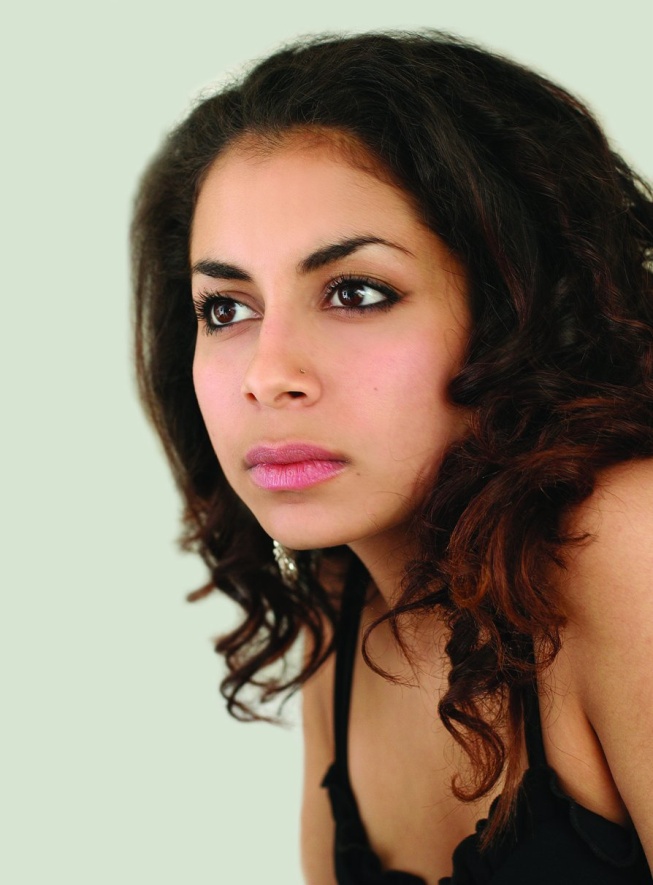 Are you or someone you know pregnant – a friend, daughter, sister, classmate, coworker, teammate?You have REAL CHOICES.No woman need choose abortion.We can help.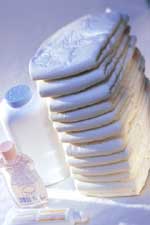 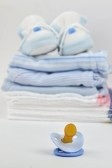 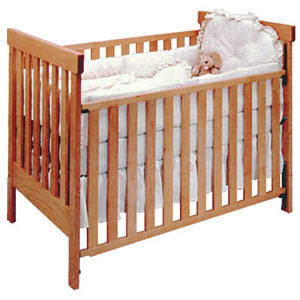 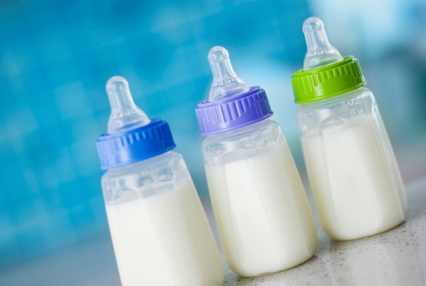 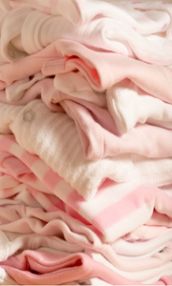 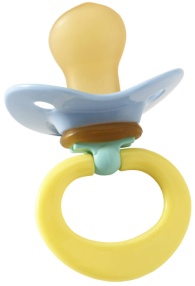 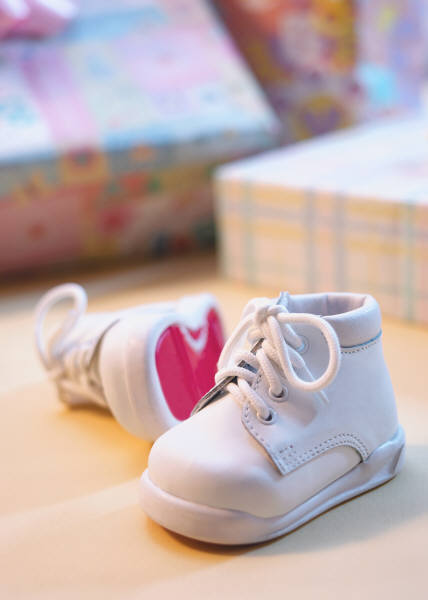 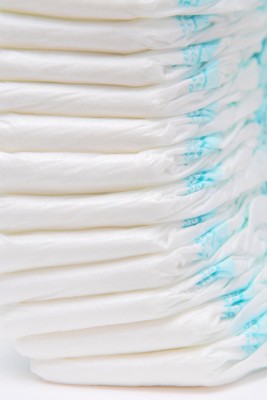 Local pregnancy centers offer* FREE pregnancy tests, sonograms, STD testing, maternity clothes, confidential counseling, clothes for your baby, diapers, wipes, and supplies, cribs and mattresses, baby formula, housing, parenting classes, transportation, prenatal vitamins, referrals, post-abortion grief counseling.  * Services and supplies vary by center.  For tips on how to talk to your parents and tell your boyfriend or spouse, please visit http://www.realalternatives.org/pregnant/wecanhelp.htm.